Información generalFuente: UNESCO Institute for Statistics 2017PoblaciónNº de estudiantes de educación superiorPIB per cápita anual Nº veces el PIB españolPoblaciónNº de estudiantes de educación superiorPIB per cápita anual Nº veces el PIB español145.530.0787.186.779USD 25.7630,59145.530.0787.186.779USD 25.7630,59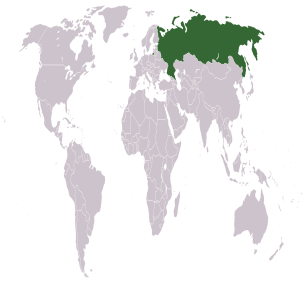 Sistema educativoLa educación superior en Rusia es impartida principalmente por las universitet, technicheskiy universitet, academia e institut (institutos especializados en un área de conocimiento). En 2008 existían según NARIC alrededor de 660 universidades estatales (públicas) y  474 universidades acreditadas (privadas), el número de universidades públicas se está reduciendo debido a la política estatal de fusiones. La autonomía universitaria es limitada, alrededor del 80 % del currículo académico está determinado por el Estado. Aunque tradicionalmente la educación superior ha sido gratuita, actualmente el coste medio anual de matrícula va de 2.000 a 8.000 USD.La educación superior en Rusia es impartida principalmente por las universitet, technicheskiy universitet, academia e institut (institutos especializados en un área de conocimiento). En 2008 existían según NARIC alrededor de 660 universidades estatales (públicas) y  474 universidades acreditadas (privadas), el número de universidades públicas se está reduciendo debido a la política estatal de fusiones. La autonomía universitaria es limitada, alrededor del 80 % del currículo académico está determinado por el Estado. Aunque tradicionalmente la educación superior ha sido gratuita, actualmente el coste medio anual de matrícula va de 2.000 a 8.000 USD.La educación superior en Rusia es impartida principalmente por las universitet, technicheskiy universitet, academia e institut (institutos especializados en un área de conocimiento). En 2008 existían según NARIC alrededor de 660 universidades estatales (públicas) y  474 universidades acreditadas (privadas), el número de universidades públicas se está reduciendo debido a la política estatal de fusiones. La autonomía universitaria es limitada, alrededor del 80 % del currículo académico está determinado por el Estado. Aunque tradicionalmente la educación superior ha sido gratuita, actualmente el coste medio anual de matrícula va de 2.000 a 8.000 USD.La educación superior en Rusia es impartida principalmente por las universitet, technicheskiy universitet, academia e institut (institutos especializados en un área de conocimiento). En 2008 existían según NARIC alrededor de 660 universidades estatales (públicas) y  474 universidades acreditadas (privadas), el número de universidades públicas se está reduciendo debido a la política estatal de fusiones. La autonomía universitaria es limitada, alrededor del 80 % del currículo académico está determinado por el Estado. Aunque tradicionalmente la educación superior ha sido gratuita, actualmente el coste medio anual de matrícula va de 2.000 a 8.000 USD.La educación superior en Rusia es impartida principalmente por las universitet, technicheskiy universitet, academia e institut (institutos especializados en un área de conocimiento). En 2008 existían según NARIC alrededor de 660 universidades estatales (públicas) y  474 universidades acreditadas (privadas), el número de universidades públicas se está reduciendo debido a la política estatal de fusiones. La autonomía universitaria es limitada, alrededor del 80 % del currículo académico está determinado por el Estado. Aunque tradicionalmente la educación superior ha sido gratuita, actualmente el coste medio anual de matrícula va de 2.000 a 8.000 USD.La educación superior en Rusia es impartida principalmente por las universitet, technicheskiy universitet, academia e institut (institutos especializados en un área de conocimiento). En 2008 existían según NARIC alrededor de 660 universidades estatales (públicas) y  474 universidades acreditadas (privadas), el número de universidades públicas se está reduciendo debido a la política estatal de fusiones. La autonomía universitaria es limitada, alrededor del 80 % del currículo académico está determinado por el Estado. Aunque tradicionalmente la educación superior ha sido gratuita, actualmente el coste medio anual de matrícula va de 2.000 a 8.000 USD.Estructura de los estudiosBakalavr, 4 años Magistr, 2 años Kandidat Nauk, 3 años Bakalavr, 4 años Magistr, 2 años Kandidat Nauk, 3 años Bakalavr, 4 años Magistr, 2 años Kandidat Nauk, 3 años Bakalavr, 4 años Magistr, 2 años Kandidat Nauk, 3 años Bakalavr, 4 años Magistr, 2 años Kandidat Nauk, 3 años Bakalavr, 4 años Magistr, 2 años Kandidat Nauk, 3 años Rankings Internacionales(en azul instituciones socias de la UC3M)ARWU Jiao Tong 201887 Moscow State University301-400 Saint Petersburg State University401-500 Moscow Institute of Physics and Technology601-700 National Research Nuclear University701-800 Ural Federal University901-1000 National Research University Higher School of EconomicsTHE World University Ranking 2019199 Lomonosov Moscow State University 251-300 Moscow Institute of Physics and Technology301-350 NRU Higher School of Economics501-600 Novosibirsk State University501-600 Saint Petersburg State UniversityTHE World University Ranking 2019199 Lomonosov Moscow State University 251-300 Moscow Institute of Physics and Technology301-350 NRU Higher School of Economics501-600 Novosibirsk State University501-600 Saint Petersburg State UniversityTHE World University Ranking 2019199 Lomonosov Moscow State University 251-300 Moscow Institute of Physics and Technology301-350 NRU Higher School of Economics501-600 Novosibirsk State University501-600 Saint Petersburg State UniversityTHE World University Ranking 2019199 Lomonosov Moscow State University 251-300 Moscow Institute of Physics and Technology301-350 NRU Higher School of Economics501-600 Novosibirsk State University501-600 Saint Petersburg State UniversityRanking QS 201990 Lomonosov Moscow State University235 Saint-Petersburg State University244 Novosibirsk State University277 Tomsk State University343 National Research University Higher School of Economics412 Ural Federal UniversityRankings Continentales o Nacionales(en azul instituciones socias de la UC3M)QS 50 under 50 20191 Nanyang Technological University2 The Hong Kong University of Science and Technology3 Korea Advanced Institute of Science and Technology4 City University of Hong Kong5 Université Paris Sciences & Lettres6 Sorbonne University7 Pohang University of Science and Technology8 The Hong Kong Polytechnic University9 Aalto University10 CentraleSupélec11 University of Technology Sydney12 Universiti Putra Malaysia13 Universiti Kebangsaan Malaysia14 Université Catholique Louvain15 Scuola Superiore Sant’Anna Pisa16 University of Wollongong17 Universiti Teknologi Malaysia18 University of Antwerp19 Queensland University of Technology20 TELECOM ParisTech21 Curtin University22 RMIT University23 Maastricht University24 National Taiwan University of Science and Technology25 University of ParisQS 50 under 50 20191 Nanyang Technological University2 The Hong Kong University of Science and Technology3 Korea Advanced Institute of Science and Technology4 City University of Hong Kong5 Université Paris Sciences & Lettres6 Sorbonne University7 Pohang University of Science and Technology8 The Hong Kong Polytechnic University9 Aalto University10 CentraleSupélec11 University of Technology Sydney12 Universiti Putra Malaysia13 Universiti Kebangsaan Malaysia14 Université Catholique Louvain15 Scuola Superiore Sant’Anna Pisa16 University of Wollongong17 Universiti Teknologi Malaysia18 University of Antwerp19 Queensland University of Technology20 TELECOM ParisTech21 Curtin University22 RMIT University23 Maastricht University24 National Taiwan University of Science and Technology25 University of ParisQS 50 under 50 20191 Nanyang Technological University2 The Hong Kong University of Science and Technology3 Korea Advanced Institute of Science and Technology4 City University of Hong Kong5 Université Paris Sciences & Lettres6 Sorbonne University7 Pohang University of Science and Technology8 The Hong Kong Polytechnic University9 Aalto University10 CentraleSupélec11 University of Technology Sydney12 Universiti Putra Malaysia13 Universiti Kebangsaan Malaysia14 Université Catholique Louvain15 Scuola Superiore Sant’Anna Pisa16 University of Wollongong17 Universiti Teknologi Malaysia18 University of Antwerp19 Queensland University of Technology20 TELECOM ParisTech21 Curtin University22 RMIT University23 Maastricht University24 National Taiwan University of Science and Technology25 University of Paris26 Hong Kong Baptist University27 Khalifa University28 University of Tsukuba29 Deakin University30 University of South Australia31 Qatar University32 Universitat Pompeu Fabra33 National Yang Ming University34 Universidad Carlos III de Madrid35 Universiti Brunei Darussalam 36 Universitat Politècnica de Catalunya37 Griffith University38 Gwanju Institute of Science and Technology39 National Research University Higher School of Economics40 Aalborg University41 United Arab Emirates University42 IE University43 University of Lisbon44 Université Grenoble-Alpes45 American University of Sharjah46 Pakistan Institute of Engineering and Applied Sciences47 Oxford Brookes University48 James Cook University49 Sultan Qaboos University50 Université de Strasbourg26 Hong Kong Baptist University27 Khalifa University28 University of Tsukuba29 Deakin University30 University of South Australia31 Qatar University32 Universitat Pompeu Fabra33 National Yang Ming University34 Universidad Carlos III de Madrid35 Universiti Brunei Darussalam 36 Universitat Politècnica de Catalunya37 Griffith University38 Gwanju Institute of Science and Technology39 National Research University Higher School of Economics40 Aalborg University41 United Arab Emirates University42 IE University43 University of Lisbon44 Université Grenoble-Alpes45 American University of Sharjah46 Pakistan Institute of Engineering and Applied Sciences47 Oxford Brookes University48 James Cook University49 Sultan Qaboos University50 Université de Strasbourg26 Hong Kong Baptist University27 Khalifa University28 University of Tsukuba29 Deakin University30 University of South Australia31 Qatar University32 Universitat Pompeu Fabra33 National Yang Ming University34 Universidad Carlos III de Madrid35 Universiti Brunei Darussalam 36 Universitat Politècnica de Catalunya37 Griffith University38 Gwanju Institute of Science and Technology39 National Research University Higher School of Economics40 Aalborg University41 United Arab Emirates University42 IE University43 University of Lisbon44 Université Grenoble-Alpes45 American University of Sharjah46 Pakistan Institute of Engineering and Applied Sciences47 Oxford Brookes University48 James Cook University49 Sultan Qaboos University50 Université de StrasbourgComentariosAcademic Ranking of World Universities (ARWU) de Shanghai Jiaotong University, desde 2003, ARWU se considera como uno de los tres rankings internacionales más influyentes.Times Higher Education World University Rankings es un ranking publicado desde 2004 por The Times, se considera uno de los tres rankings internacionales más influyentes.El QS World University Rankings clasifica desde 2004 las 500 mejores universidades del mundo. Se considera uno de los tres rankings internacionales más influyentes.El QS 50 under 50 evalúa las mejores universidades del mundo con menos de 50 años de historia.Academic Ranking of World Universities (ARWU) de Shanghai Jiaotong University, desde 2003, ARWU se considera como uno de los tres rankings internacionales más influyentes.Times Higher Education World University Rankings es un ranking publicado desde 2004 por The Times, se considera uno de los tres rankings internacionales más influyentes.El QS World University Rankings clasifica desde 2004 las 500 mejores universidades del mundo. Se considera uno de los tres rankings internacionales más influyentes.El QS 50 under 50 evalúa las mejores universidades del mundo con menos de 50 años de historia.Academic Ranking of World Universities (ARWU) de Shanghai Jiaotong University, desde 2003, ARWU se considera como uno de los tres rankings internacionales más influyentes.Times Higher Education World University Rankings es un ranking publicado desde 2004 por The Times, se considera uno de los tres rankings internacionales más influyentes.El QS World University Rankings clasifica desde 2004 las 500 mejores universidades del mundo. Se considera uno de los tres rankings internacionales más influyentes.El QS 50 under 50 evalúa las mejores universidades del mundo con menos de 50 años de historia.Academic Ranking of World Universities (ARWU) de Shanghai Jiaotong University, desde 2003, ARWU se considera como uno de los tres rankings internacionales más influyentes.Times Higher Education World University Rankings es un ranking publicado desde 2004 por The Times, se considera uno de los tres rankings internacionales más influyentes.El QS World University Rankings clasifica desde 2004 las 500 mejores universidades del mundo. Se considera uno de los tres rankings internacionales más influyentes.El QS 50 under 50 evalúa las mejores universidades del mundo con menos de 50 años de historia.Academic Ranking of World Universities (ARWU) de Shanghai Jiaotong University, desde 2003, ARWU se considera como uno de los tres rankings internacionales más influyentes.Times Higher Education World University Rankings es un ranking publicado desde 2004 por The Times, se considera uno de los tres rankings internacionales más influyentes.El QS World University Rankings clasifica desde 2004 las 500 mejores universidades del mundo. Se considera uno de los tres rankings internacionales más influyentes.El QS 50 under 50 evalúa las mejores universidades del mundo con menos de 50 años de historia.Academic Ranking of World Universities (ARWU) de Shanghai Jiaotong University, desde 2003, ARWU se considera como uno de los tres rankings internacionales más influyentes.Times Higher Education World University Rankings es un ranking publicado desde 2004 por The Times, se considera uno de los tres rankings internacionales más influyentes.El QS World University Rankings clasifica desde 2004 las 500 mejores universidades del mundo. Se considera uno de los tres rankings internacionales más influyentes.El QS 50 under 50 evalúa las mejores universidades del mundo con menos de 50 años de historia.Para saber más…http://www.shanghairanking.com/arwu2019.htmlhttps://www.timeshighereducation.com/world-university-rankings/2019/young-university-rankings#!/page/0/length/25/locations/JP/sort_by/rank/sort_order/asc/cols/statshttps://www.topuniversities.com/university-rankings/world-university-rankings/2019https://www.topuniversities.com/university-rankings-articles/top-50-under-50-next-50-under-50/qs-top-50-under-50-2020http://www.shanghairanking.com/arwu2019.htmlhttps://www.timeshighereducation.com/world-university-rankings/2019/young-university-rankings#!/page/0/length/25/locations/JP/sort_by/rank/sort_order/asc/cols/statshttps://www.topuniversities.com/university-rankings/world-university-rankings/2019https://www.topuniversities.com/university-rankings-articles/top-50-under-50-next-50-under-50/qs-top-50-under-50-2020http://www.shanghairanking.com/arwu2019.htmlhttps://www.timeshighereducation.com/world-university-rankings/2019/young-university-rankings#!/page/0/length/25/locations/JP/sort_by/rank/sort_order/asc/cols/statshttps://www.topuniversities.com/university-rankings/world-university-rankings/2019https://www.topuniversities.com/university-rankings-articles/top-50-under-50-next-50-under-50/qs-top-50-under-50-2020http://www.shanghairanking.com/arwu2019.htmlhttps://www.timeshighereducation.com/world-university-rankings/2019/young-university-rankings#!/page/0/length/25/locations/JP/sort_by/rank/sort_order/asc/cols/statshttps://www.topuniversities.com/university-rankings/world-university-rankings/2019https://www.topuniversities.com/university-rankings-articles/top-50-under-50-next-50-under-50/qs-top-50-under-50-2020http://www.shanghairanking.com/arwu2019.htmlhttps://www.timeshighereducation.com/world-university-rankings/2019/young-university-rankings#!/page/0/length/25/locations/JP/sort_by/rank/sort_order/asc/cols/statshttps://www.topuniversities.com/university-rankings/world-university-rankings/2019https://www.topuniversities.com/university-rankings-articles/top-50-under-50-next-50-under-50/qs-top-50-under-50-2020http://www.shanghairanking.com/arwu2019.htmlhttps://www.timeshighereducation.com/world-university-rankings/2019/young-university-rankings#!/page/0/length/25/locations/JP/sort_by/rank/sort_order/asc/cols/statshttps://www.topuniversities.com/university-rankings/world-university-rankings/2019https://www.topuniversities.com/university-rankings-articles/top-50-under-50-next-50-under-50/qs-top-50-under-50-2020